План работы клуба любителей поэзии«Вдохновение»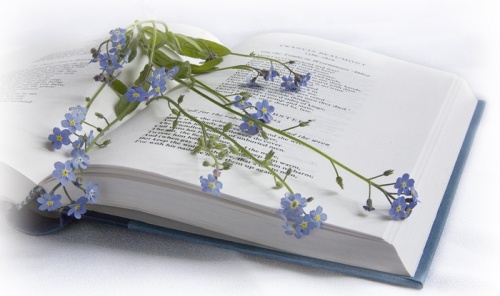 Руководитель клуба: Климовец Л.Л.МБДОУ «Детский сад № 26 «Теремок» комбинированного вида2015-2016 годПлан работы клуба любителей поэзии «Вдохновение»Цель: Повышение уровня культурной просвещённости педагогов в области поэзии.Виды деятельности, содержание работы.Знакомство с творчеством поэтов-классиков, современных поэтов.Просмотры кадров из фильмов о поэтах.Встречи с Назаровскими поэтами.Чтение стихотворений.Исполнение песен на стихи поэтов.Свободное общение за чашечкой чая.         Список посетителей клуба.Сорокина Л.Н.Шорникова Е.И.Мамонтова Т.Ю.Климовец Л.Л.Шевченко С.А.Курова Н.В.Назарова Н.В.Тимошкова Г.Г.Богданова Л.В.Куклина Т.Н.Качалова Н.В.Букарина Ю.В.Шумаева Г.А.Бабаева Л.В.Зайкова Ж.Л.Безручко Т.С.Мелихова С.И.Полетаева Л.П.октябрьОрганизационное собраниеноябрьПоэзия Александра ШагановаянварьТворчество Эдуарда АсадовамартНаши любимые стихотворениямайВечер поэзии Назаровской поэтессы Ларисы Вотинцевой